Найти область сходимости ряда 2.5,3.5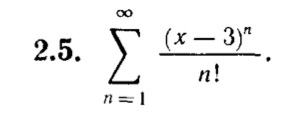 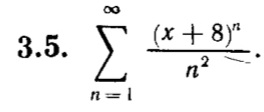 	Нужно сделать 4.5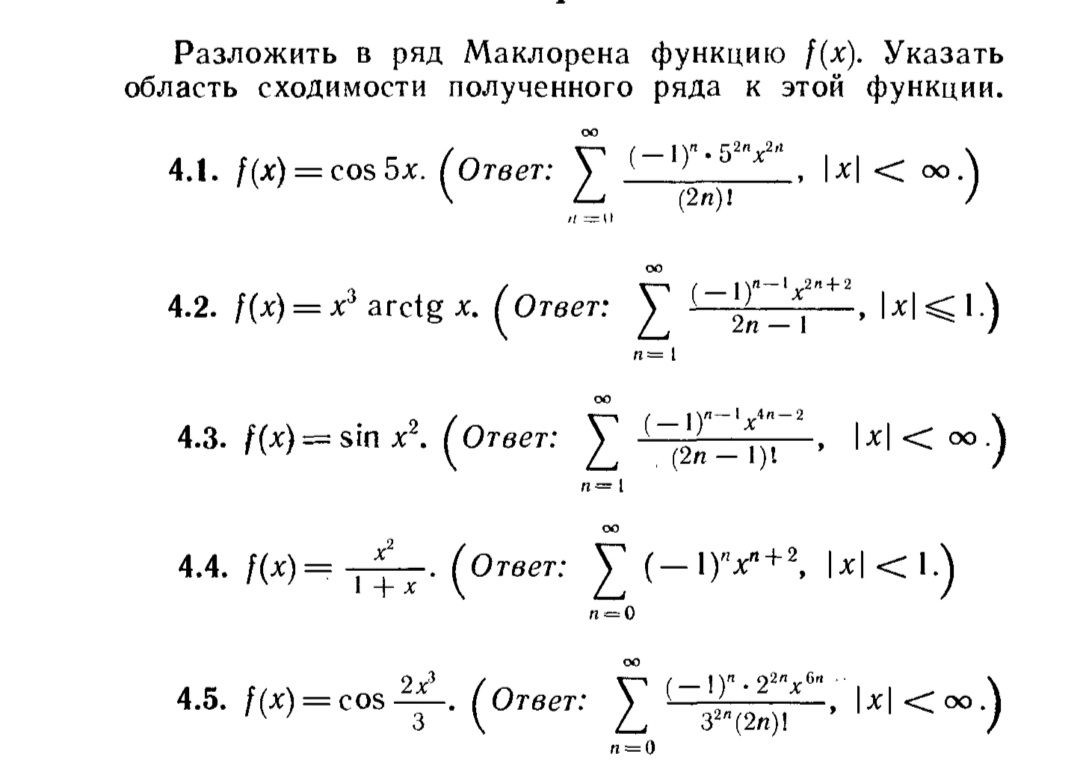 